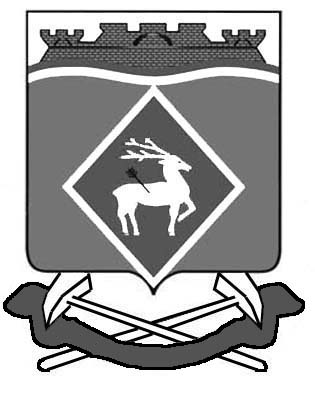     РОССИЙСКАЯ ФЕДЕРАЦИЯРОСТОВСКАЯ ОБЛАСТЬБЕЛОКАЛИТВИНСКИЙ РАЙОНМУНИЦИПАЛЬНОЕ ОБРАЗОВАНИЕ«ЛИТВИНОВСКОЕ СЕЛЬСКОЕ ПОСЕЛЕНИЕ»СОБРАНИЕ ДЕПУТАТОВ ЛИТВИНОВСКОГО СЕЛЬСКОГО ПОСЕЛЕНИЯРЕШЕНИЕ12 ноября  2020 года                       №  109                                     с. ЛитвиновкаВ соответствии с абз. 1 п. 8 ст. 16 Закона № 171-ФЗ от 22.11.1995 г. «О государственном регулировании производства и оборота этилового спирта, алкогольной и спиртосодержащей продукции и об ограничении потребления (распития) алкогольной продукции» границы прилегающих территорий, указанных в пп. 10 п. 2, абз.  1 п.4.1 настоящей статьи, определяются с учетом результатов общественных обсуждений органами местного самоуправления муниципальных районов и городских округов, органами местного самоуправления внутригородских муниципальных образований городов федерального значения Москвы, Санкт-Петербурга и Севастополя в соответствии с правилами, установленными Правительством Российской Федерации с целью приведения нормативно-правового акта в соответствие  с действующим законодательством Собрание депутатов Литвиновского сельского поселения                                                 РЕШИЛО:Отменить решение Собрания депутатов Литвиновского сельского поселения от 20.06.2013 № 21 «Об определении границ прилегающих территорий на которых не допускается розничная торговля алкогольной продукцией».Настоящее решение вступает в силу после  его официального опубликования.Контроль за исполнением настоящего решения оставляю за собой и за  председателем постоянной депутатской комиссии Собрания депутатов Литвиновского сельского поселения по местному самоуправлению, социальной политике и охране общественного порядка Ананиным Евгением Владимировичем.  Председатель Собрания депутатов                                         Пузанов П.И.Литвиновского сельского поселения Об отмене решения Собрания депутатов Литвиновского сельского поселения от 20.06.2013 № 21 «Об определении границ прилегающих территории на которых не допускается розничная торговля алкогольной продукцией»